АДМИНИСТРАТИВНЫЙ РЕГЛАМЕНТпредоставления муниципальной услуги «Бесплатное предоставление гражданам, имеющим трех и более детей, земельных участков на территории муниципального образования Тужинский муниципальный район»1. Общие положения1.1. Предмет регулирования Административного регламента.1.1.1. Настоящий Административный регламент разработан в целях повышения качества предоставления и доступности муниципальной услуги, создания комфортных условий для участников отношений, возникающих при ее предоставлении. Административный регламент устанавливает стандарт предоставления муниципальной услуги, определяет сроки и последовательность административных процедур и административных действий при ее предоставлении, формы контроля и досудебный порядок обжалования решений и (или) действий (бездействия) администрации Тужинского муниципального района (далее – администрация), ее должностных лиц при осуществлении полномочий по предоставлению муниципальной услуги.1.1.2. Термины и определения, используемые в настоящем Административном регламенте, соответствуют терминам и определениям, установленным в законодательных и иных нормативных правовых актах Российской Федерации.1.2. Круг заявителей.Заявителем для получения муниципальной услуги является гражданин Российской Федерации, зарегистрированный в установленном порядке по постоянному месту жительства на территории Тужинского района Кировской области, имеющий трех и более детей (в том числе усыновленных) (далее - заявитель).Учитываются:- дети, не достигшие на дату подачи заявления возраста 18 лет, проживающие совместно с родителями;- дети в возрасте от 18 до 23 лет, обучающиеся в образовательных учреждениях по очной форме обучения и проживающие совместно с гражданином;- дети в возрасте от 18 до 23 лет, проходящие военную службу по призыву и проживавшие совместно с гражданином до призыва на военную службу.1.3. Требования к порядку информирования о предоставлении муниципальной услуги.1.3.1. Справочная информация о предоставлении муниципальной услуги:Адрес: ул. Горького, д. 5, пгт Тужа, 612220, 3 этаж, каб. № 46.График работы: понедельник - четверг с 08-00 до 17-00, пятница с 08-00 до 16-00обед с 12-00 до 13-00,выходные: суббота - воскресеньеТелефон: 8 (83340) 2-16-44официальный сайт на Едином портале государственных и муниципальных услуг (далее – сеть Интернет) – www.gosuslugi.ru.1.3.2. Способы информирования о предоставлении муниципальной услуги:1.3.2.1. В форме публичного информирования:на официальном сайте – www.gosuslugi.ru;на информационном стенде в здании администрации размещаются следующие сведения:общий режим работы администрации,номера телефонов специалистов администрации, участвующих в предоставлении муниципальной услуги,порядок предоставления муниципальной услуги (в текстовом виде),перечень, формы документов для заполнения, образцы заполнения документов,основания для отказа в предоставлении муниципальной услуги,порядок обжалования решений и (или) действий (бездействия) должностных лиц, участвующих в предоставлении муниципальной услуги,перечень нормативных правовых актов, регулирующих деятельность по предоставлению муниципальной услуги.1.3.2.2. В форме индивидуального информирования:устно:по телефонам для справок (консультаций),лично;письменно – путем направления заявлений, запросов, обращений  (далее – обращений) почтой или лично.1.3.3. Индивидуальное устное информирование осуществляется специалистом, в должностные обязанности которого входит работа по организации предоставления муниципальной услуги (далее – специалист), во время личного приема.Информирование (консультирование) осуществляется по следующим вопросам:перечень документов, необходимых для предоставления муниципальной услуги, комплектность (достаточность) предоставленных документов;источник получения документов, необходимых для предоставления муниципальной услуги (орган власти, организация и их местонахождение);требования к заверению документов;входящие номера, под которыми зарегистрированы в системе делопроизводства заявления и прилагаемые к ним материалы;время приема и выдачи документов специалистом администрации;срок принятия решения о предоставлении муниципальной услуги или об отказе в ее предоставлении;досудебный (внесудебный) порядок обжалования решений и (или) действий (бездействия), принимаемых и осуществляемых администрацией в ходе предоставления муниципальной услуги;категории заявителей, имеющих право на получение муниципальной услуги.Информирование по иным вопросам осуществляется на основании письменного обращения.1.3.4. Индивидуальное письменное информирование заявителя осуществляется путем направления письма почтой России или электронного письма, соответственно, на его почтовый либо электронный адрес.Индивидуальное письменное информирование должно содержать:ответы на поставленные заявителем вопросы в простой, четкой и понятной форме;должность, фамилию, инициалы и номер телефона исполнителя.Ответ подписывается главой администрации. Письмо направляется в срок, не превышающий 30 дней со дня регистрации письменного обращения заявителя.2. Стандарт предоставления муниципальной услуги.2.1. Наименование муниципальной услуги.Наименование муниципальной услуги: «Бесплатное предоставление гражданам, имеющим трех и более детей, земельных участков на территории муниципального образования Тужинский муниципальный район».2.2. Наименование органа, предоставляющего муниципальную услугу.2.2.1. Органом, предоставляющим муниципальную услугу, является администрация Тужинского муниципального района.2.2.2. Структурным подразделением администрации, ответственным за непосредственное предоставление муниципальной услуги, является отдел по экономике и прогнозированию администрации Тужинского муниципального района (далее – Отдел).2.3. Результат предоставления муниципальной услуги.2.3.1. Конечными результатами предоставления муниципальной услуги являются:- получение заявителем постановления о предоставлении земельного участка в собственность бесплатно с приложением кадастрового паспорта земельного участка и акта приема-передачи;- мотивированный отказ в предоставлении муниципальной услуги.2.4. Срок предоставления муниципальной услуги.Срок предоставления муниципальной услуги при наличии утвержденного перечня земельных участков не должен превышать 30 календарных дней с даты поступления заявления о предоставлении муниципальной услуги.2.5. Перечень нормативных правовых актов, регулирующих предоставление муниципальной услуги, с указанием их реквизитов и источников официального опубликования.Предоставление муниципальной услуги осуществляется в соответствии с:- Гражданским кодексом Российской Федерации (часть первая) от 30.11.1994 № 51-ФЗ;- Гражданским кодексом Российской Федерации (часть вторая) от 26.01.1996 № 14-ФЗ;- Земельным кодексом Российской Федерации от 25.10.2001 № 136-ФЗ;- Федеральным законом от 06.10.2003 № 131-ФЗ «Об общих принципах организации местного самоуправления в Российской Федерации»;- Федеральный закон от 27.07.2010 № 210-ФЗ «Об организации предоставления государственных и муниципальных услуг»;- Федеральный закон от 21.07.1997 № 122-ФЗ «О государственной регистрации прав на недвижимое имущество и сделок с ним»;- Законом Кировской области от 03.11.2011 №74-ЗО «О бесплатном предоставлении гражданам, имеющих трех и более детей, земельных участков на территории Кировской области».- Уставом муниципального образования Тужинский муниципальный район;- настоящим административным регламентом.2.6. Перечень документов, необходимых для предоставления муниципальной услуги:- заявление;- копии паспортов гражданина Российской Федерации всех совершеннолетних членов семьи;- копии свидетельств о рождении детей;- копии документов, подтверждающих усыновление (удочерение) (при наличии усыновленных (удочеренных) детей);- документы, подтверждающие проживание гражданина и детей по одному месту жительства на территории муниципального образования Тужинский муниципальный район;- справка образовательного учреждения, подтверждающая обучение детей в возрасте от 18 до 23 лет по очной форме обучения (в случае обучения детей в возрасте от 18 до 23 лет в образовательных учреждениях по очной форме обучения);- документ, подтверждающий прохождение детьми в возрасте от 18 до 23 лет срочной военной службы по призыву (в случае прохождения детьми в возрасте от 18 до 23 лет срочной военной службы по призыву);- договор аренды земельного участка.2.7. Недопущение требования от заявителя представления документов, информации, не предусмотренных нормативными правовыми актами, регулирующими предоставление муниципальной услуги.Запрещается требовать от заявителя:- представления документов и информации или осуществления действий, представление или осуществление которых не предусмотрено нормативными правовыми актами, регулирующими отношения, возникающие в связи с предоставлением муниципальной услуги;- представления документов и информации, которые находятся в распоряжении органов, предоставляющих муниципальную услугу, иных государственных органов, органов местного самоуправления и организаций в соответствии с нормативными правовыми актами Российской Федерации, нормативными правовыми актами Кировской области и муниципальными правовыми актами.2.8. Перечень оснований для отказа в приеме документов.Оснований для отказа в приеме документов, необходимых для предоставления муниципальной услуги нет.2.9. Перечень оснований для отказа в предоставлении муниципальной услуги.Основания для отказа в предоставлении муниципальной услуги:- ранее принятое решение о предоставлении земельного участка гражданину в собственность бесплатно при повторном обращении этого гражданина с заявлением;- непредставление или представление не в полном объеме документов;- несоответствие заявителя требованиям и условиям, указанным в пункте 1.2 настоящего регламента.2.10. Размер платы, взимаемой за предоставление муниципальной услуги.Предоставление муниципальной услуги осуществляется на бесплатной основе.2.11.Срок ожидания в очереди при подаче документов для предоставления муниципальной услуги и при получении результата предоставления такой услуги.Время ожидания на прием к специалисту при подаче документов для предоставления муниципальной услуги и при получении результата предоставления муниципальной услуги не должно превышать 30 минут.2.12. Срок регистрации документов.Документы, представленные заявителем, в том числе в электронной форме, регистрируются в течение 3 дней с момента поступления.2.13. Требования к помещению, в котором предоставляется муниципальная услуга.Помещение, в котором предоставляется муниципальная услуга, должно соответствовать следующим требованиям:комфортное расположение заявителя и должностного лица, осуществляющего приём;возможность и удобство оформления заявителем письменного обращения;наличие телефонной связи; возможность копирования документов;оборудование мест ожидания сидячими местами;наличие письменных принадлежностей и бумаги формата А 4;информационные стенды, содержащие необходимую информацию предоставления муниципальной услуги, расположены в доступном для просмотра месте.2.14. Показатели доступности и качества муниципальной услуги.2.14.1. Показателями доступности предоставления муниципальной услуги являются:транспортная доступность и удобное территориальное расположение администрации;обеспечение беспрепятственного доступа инвалидов к помещению, в котором предоставляется муниципальная услуга, либо вызов инвалидом сотрудника администрации  путем устройства телефонного аппарата на 1 этаже здания;размещение информации о порядке предоставления муниципальной услуги на Едином портале государственных услуг (функций) Российской Федерации, Региональном портале государственных и муниципальных услуг Кировской области.обеспечение возможности направления запроса в администрацию по электронной почте;обеспечение предоставления муниципальной услуги с использованием возможностей Единого портала государственных и муниципальных услуг (функций);простота и ясность изложения информационных документов;короткое время ожидания услуги.2.14.2. Показателями оценки качества предоставления муниципальной услуги являются:получение муниципальной услуги своевременно и в соответствии со стандартом ее предоставления;получение полной, актуальной и достоверной информации, в том числе в электронной форме, о ходе предоставления муниципальной услуги;минимизация количества и сокращение сроков вынужденных взаимодействий заявителей с участниками процесса предоставления муниципальной услуги в ходе ее предоставления - количество вынужденных взаимодействий заявителя со специалистом администрации должно быть не более двух (при подаче заявления с прилагаемыми документами и при получении результата муниципальной услуги);отсутствие жалоб со стороны потребителей муниципальной услуги на нарушение требований стандарта ее предоставления.2.15. Особенности предоставления муниципальной услуги в электронной форме.С целью повышения эффективности деятельности по предоставлению муниципальной услуги, обеспечения ее открытости в части порядка, хода и качества предоставления, муниципальная услуга может предоставляться в электронной форме (при наличии технических возможностей).В этом случае ее предоставление имеет следующие особенности:предоставление информации заявителям и обеспечение их доступа к сведениям о муниципальной услуге осуществляется посредством размещения их на Региональном портале государственных услуг Кировской области и на Едином портале государственных и муниципальных услуг (функций) Российской Федерации;обеспечение возможности подачи заявителем запроса и иных документов, необходимых для предоставления муниципальной услуги, приема таких запроса и документов, а также направления ответов  по электронной почте или через Единый портал государственных и муниципальных услуг (функций) Российской Федерации;обеспечение с помощью средств электронной связи (электронной почты, информационной системы) возможности получения заявителем сведений о ходе выполнения его запроса о предоставлении муниципальной услуги;получение заявителем (представителем заявителя) результата предоставления муниципальной услуги в электронной форме.3. Состав, последовательность и сроки выполнения административных процедур (действий), требования к порядку их выполнения.3.1. Предоставление муниципальной услуги включает в себя следующие административные процедуры:- прием заявления и представленных документов;- рассмотрение заявления и представленных документов и подготовка проекта решения;- регистрация и выдача документов.Блок-схема порядка предоставления муниципальной услуги представлена в приложении № 2 к настоящему Административному регламенту.3.2. Приём заявления и представленных документов.3.2.1. Основанием для начала исполнения муниципальной услуги является обращение заявителя (образец заявления - приложение № 1) в Отдел с комплектом документов, указанных в подразделе 2.6 настоящего Административного регламента.3.2.2. Специалист Отдела, ответственный за прием документов:3.2.2.1. В случае личного обращения заявителя устанавливает предмет обращения, устанавливает личность заявителя, в том числе проверяет документ, удостоверяющий личность.3.2.2.2. Проверяет полномочия заявителя.3.2.2.3. Проверяет наличие всех необходимых документов, исходя из соответствующего перечня документов, представляемых для оказания муниципальной услуги.3.2.2.4. Проверяет соответствие представленных документов, удостоверяясь в том, что:- в заявлении и приложенных документах нет подчисток, приписок, зачеркнутых слов и иных не оговоренных в них исправлений, серьезных повреждений, не позволяющих однозначно истолковать их содержание;- документы в установленных законодательством случаях нотариально удостоверены, скреплены печатями, имеют надлежащие подписи сторон или определенных законодательством должностных лиц;- тексты документов написаны разборчиво, наименования юридических лиц - без сокращения, с указанием их мест нахождения;- фамилии, имена и отчества физических лиц, адреса их мест жительства написаны полностью;- документы не исполнены карандашом.3.2.2.5. Сличает представленные экземпляры оригиналов и копий документов друг с другом.Если представленные копии документов нотариально не заверены, выполняет на них надпись об их соответствии подлинным экземплярам, заверяет своей подписью с указанием фамилии и инициалов и предлагает заявителю заверить надпись своей подписью.3.2.2.6. При отсутствии у заявителя заполненного заявления или неправильном его заполнении оказывает содействие в его заполнении (заполняет самостоятельно в программно-техническом комплексе (с последующим представлением на подпись заявителю) или помогает заявителю собственноручно заполнить заявление).3.2.2.7. При установлении фактов отсутствия необходимых документов, несоответствия представленных документов указанным требованиям уведомляет заявителя о наличии препятствий для дальнейшего приема, объясняет заявителю содержание выявленных недостатков в представленных документах и предлагает принять меры по их устранению.3.2.2.8. Регистрирует поступившее заявление в электронной базе.Если имеются основания для препятствий в предоставлении муниципальной услуги, в том числе отсутствие необходимых документов, заявитель имеет право забрать заявление и поданные документы.3.2.2.9. Формирует дело принятых документов по результатам административной процедуры по приему документов и передает его в порядке делопроизводства для рассмотрения заявления и представленных документов, подготовки проекта решения.3.2.3. Максимальный срок выполнения действия составляет 30 минут на каждого заявителя.3.3. Рассмотрение заявления и представленных документов.3.3.1. Специалист Отдела, осуществляет проверку представленных документов на соответствие сведений, содержащихся в документах, законодательству и иным требованиям.3.3.2. По результатам проверки специалист Отдела, готовит проект постановления администрации Тужинского муниципального района о предоставление земельного участка в собственность бесплатно.В случае несоответствия критериям, указанным в пункте 2.9., в течение 30 календарных дней готовится письменный ответ заявителю с указанием причин отказа и в течение 5 рабочих дней со дня его принятия направляется заявителю.3.4. Выдача документов.3.4.1. Специалист Отдела, ответственный за выдачу ответа, выдает или направляет заявителю (уполномоченному им лицу на получение документов) три экземпляра решения о предоставлении земельного участка в собственность бесплатно.3.4.2. Один экземпляр решения с приложением копий документов, представленных заявителем, остается в деле принятых документов и передается специалистом Отдела, ответственным за подготовку проекта решения, в архив Отдела для хранения.3.4.3. Время выдачи заявителю ответа не должно превышать 10 минут.4. Формы контроля за исполнением Административного регламента.4.1. Текущий контроль за соблюдением последовательности действий, определенных административными процедурами настоящего Административного регламента по предоставлению муниципальной услуги, и принятием решений осуществляется главой администрации.Глава администрации вправе:контролировать соблюдение порядка и условий предоставления муниципальной услуги;в случаях выявления нарушений требований настоящего административного регламента требовать устранения таких нарушений, давать письменные предписания, обязательные для исполнения.Специалисты, участвующие в предоставлении муниципальной услуги, несут персональную ответственность за соблюдение сроков, порядка, качества, подготовку документов, приём документов, предоставляемых заявителями, за полноту, грамотность, доступность проведённого консультирования, за правильность выполнения административных процедур, за сохранение сведений, содержащихся в обращении заявителя.Ответственность специалистов, участвующих в предоставлении муниципальной услуги, закрепляется в их должностных инструкциях.4.2. Текущий контроль за полнотой и качеством осуществления муниципальной услуги включает в себя проведение проверок, выявление и устранение нарушений порядка регистрации и рассмотрения заявлений и документов, подготовку ответов на обращения заявителей, содержащих жалобы на решения и (или) действия (бездействия) должностных лиц.Периодичность осуществления контроля за полнотой и качеством предоставления муниципальной услуги устанавливается главой администрации. Должностные лица несут ответственность за решения и (или) действия (бездействия), принимаемые (осуществляемые) в ходе предоставления муниципальной услуги, а так же по результатам проведённых проверок в случае выявления нарушений прав заявителей, в соответствии с законодательством Российской Федерации.5. Досудебный (внесудебный) порядок обжалования заявителем решений и (или) действий (бездействия) администрации, специалиста администрации при предоставлении  муниципальной услуги.5.1. Решения администрации, а также действия (бездействие) уполномоченных должностных лиц могут быть обжалованы заявителем в ходе предоставления ими муниципальной услуги в досудебном порядке.Заявитель может обратиться с жалобой, в том числе в следующих случаях:нарушение срока регистрации запроса заявителя о предоставлении муниципальной услуги;нарушение срока предоставления муниципальной услуги;требование у заявителя документов, не предусмотренных нормативными правовыми актами Российской Федерации, нормативными правовыми актами Кировской области, муниципальными правовыми актами администрации для предоставления муниципальной услуги;отказ в приеме документов, предоставление которых предусмотрено нормативными правовыми актами Российской Федерации, нормативными правовыми актами Кировской области, муниципальными правовыми актами администрации для предоставления муниципальной услуги, у заявителя;отказ в предоставлении муниципальной услуги, если основания отказа не предусмотрены федеральными законами и принятыми в соответствии с ними иными нормативными правовыми актами Российской Федерации, нормативными правовыми актами Кировской области, муниципальными правовыми актами администрации;затребование с заявителя при предоставлении муниципальной услуги платы, не предусмотренной нормативными правовыми актами Российской Федерации, нормативными правовыми актами Кировской области, муниципальными правовыми актами администрации;отказ должностного лица, ответственного за предоставление муниципальной услуги, в исправлении допущенных опечаток и ошибок в выданных заявителю документах.5.2. Общие требования к порядку подачи и рассмотрения жалобы:5.2.1. Жалоба подается в письменной форме (на бумажном носителе) или в электронной форме в администрацию. Жалобы на решения, принятые специалистами, участвующими в предоставлении муниципальной услуги, подаются в адрес главы администрации.5.2.2. Жалоба может быть направлена по почте, с использованием информационно-телекоммуникационной сети «Интернет», официального сайта администрации, Единого портала государственных и муниципальных услуг (функций) Российской Федерации, а также может быть принята при личном приеме заявителя.5.2.3. Заявитель (его представитель) при личном обращении должен иметь при себе следующие документы:документ, удостоверяющий личность;документ, подтверждающий полномочия представителя физического лица, в случае если от лица заявителя выступает его представитель;документ, подтверждающий полномочия заявителя, представляющего интересы юридического лица (для юридических лиц).5.2.4. Жалоба должна содержать:наименование органа, предоставляющего муниципальную услугу, должностного лица, решения и (или) действия (бездействие) которых обжалуются;фамилию, имя, отчество (последнее – при наличии), сведения о месте жительства заявителя (для физических лиц), либо – наименование, сведения о месте нахождения заявителя (для юридических лиц), а также номер (номера) контактного телефона, адрес (адреса) электронной почты (при наличии) и почтовый адрес, по которым должен быть направлен ответ заявителю;сведения об обжалуемых решениях и (или) действиях (бездействии) специалиста администрации;доводы, на основании которых заявитель не согласен с решением и (или) действием (бездействием) специалиста администрации. Заявителем могут быть представлены документы (при наличии), подтверждающие доводы заявителя, либо их копии.5.2.5. Жалоба, поступившая в администрацию, подлежит рассмотрению в течение 15 (пятнадцати) рабочих дней со дня ее регистрации, а в случае обжалования отказа специалиста администрации в приеме документов у заявителя либо в исправлении допущенных опечаток и ошибок – в течение 5 (пяти) рабочих дней со дня ее регистрации. 5.2.6. По результатам рассмотрения жалобы глава администрации принимает одно из следующих решений:удовлетворяет жалобу, в том числе в форме отмены принятого решения, исправления допущенных опечаток и ошибок в выданных в результате предоставления муниципальной услуги документах, возврата заявителю денежных средств, взимание которых не предусмотрено нормативными правовыми актами Российской Федерации, нормативными правовыми актами Кировской области, муниципальными правовыми актами администрации, а также в иных формах;отказывает в удовлетворении жалобы.5.2.7. Не позднее дня, следующего за днем принятия решения, указанного в пункте 5.2.6, заявителю в письменной форме и по желанию заявителя в электронной форме направляется мотивированный ответ о результатах рассмотрения жалобы.5.2.8. Ответ по существу жалобы не дается в следующих случаях:если в жалобе отсутствуют данные о заявителе, направившем жалобу, и адрес, по которому должен быть направлен ответ;наличие в жалобе нецензурных либо оскорбительных выражений, угрозы жизни, здоровью и имуществу должностного лица, а также членов его семьи;текст жалобы не поддается прочтению;в случае принятия главой администрации решения о безосновательности очередного обращения и прекращения переписки с гражданином при условии, что в жалобе содержатся претензии, на которые гражданину многократно давались ответы по существу в связи с ранее направляемыми жалобами, и при этом в жалобе не приводятся новые доводы или обстоятельства, о чем уведомляется гражданин, направивший обращение.5.2.9. В случае установления в ходе или по результатам рассмотрения жалобы признаков состава административного правонарушения или преступления глава администрации незамедлительно направляет имеющиеся материалы в органы прокуратуры.Приложение № 1ОБРАЗЕЦ ЗАЯВЛЕНИЯо бесплатном предоставлении земельного участка,гражданам, имеющим трех и более детейЗАЯВЛЕНИЕПрошу Вас в соответствии с законом Кировской области от 03.11.2011 №74-ЗО предоставить мне в собственность бесплатно земельный участок с кадастровым номером _______________________ площадью ________ кв.м., расположенный по адресу: __________________________________________ для _____________________________________________________________. В соответствии с Федеральным законом от 27.07.2006 № 152-ФЗ "О персональных данных" даю согласие на обработку своих персональных данных.Приложения:______________________________________________________________________________________________________________________________________________________________________________________________________Приложение № 2Блок-схема предоставления муниципальной услуги 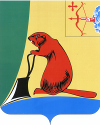 АДМИНИСТРАЦИЯ ТУЖИНСКОГО МУНИЦИПАЛЬНОГО РАЙОНА КИРОВСКОЙ ОБЛАСТИАДМИНИСТРАЦИЯ ТУЖИНСКОГО МУНИЦИПАЛЬНОГО РАЙОНА КИРОВСКОЙ ОБЛАСТИАДМИНИСТРАЦИЯ ТУЖИНСКОГО МУНИЦИПАЛЬНОГО РАЙОНА КИРОВСКОЙ ОБЛАСТИАДМИНИСТРАЦИЯ ТУЖИНСКОГО МУНИЦИПАЛЬНОГО РАЙОНА КИРОВСКОЙ ОБЛАСТИПОСТАНОВЛЕНИЕПОСТАНОВЛЕНИЕПОСТАНОВЛЕНИЕПОСТАНОВЛЕНИЕ30.04.2013№__226____пгт Тужапгт ТужаОб утверждении административного регламента предоставления муниципальной услуги «Бесплатное предоставление гражданам, имеющим трех и более детей, земельных участков на территории муниципального образования Тужинский муниципальный район»Об утверждении административного регламента предоставления муниципальной услуги «Бесплатное предоставление гражданам, имеющим трех и более детей, земельных участков на территории муниципального образования Тужинский муниципальный район»Об утверждении административного регламента предоставления муниципальной услуги «Бесплатное предоставление гражданам, имеющим трех и более детей, земельных участков на территории муниципального образования Тужинский муниципальный район»Об утверждении административного регламента предоставления муниципальной услуги «Бесплатное предоставление гражданам, имеющим трех и более детей, земельных участков на территории муниципального образования Тужинский муниципальный район»В соответствии с Федеральным законом от 27.07.2010 № 210-ФЗ «Об организации предоставления государственных и муниципальных услуг», постановлением администрации Тужинского муниципального района от 17.02.2011 № 53 «Об административных регламентах предоставления муниципальных услуг»,  администрация Тужинского муниципального района ПОСТАНОВЛЯЕТ:1. Утвердить административный регламент предоставления муниципальной услуги «Бесплатное предоставление гражданам, имеющим трех и более детей, земельных участков на территории муниципального образования Тужинский муниципальный район» (далее — административный регламент). Прилагается.2. Контроль за соблюдением административного регламента возложить на отдел по экономике и прогнозированию администрации Тужинского муниципального района.3. Разместить административный регламент на официальном сайте администрации Тужинского муниципального района, в сети Интернет и на Едином портале государственных и муниципальных услуг (www.gosuslugi.ru).4. Настоящее постановление вступает в силу с момента опубликования в Бюллетене муниципальных нормативных правовых актов органов местного самоуправления Тужинского муниципального района Кировской области.5. Контроль за выполнением настоящего постановления оставляю за собой.В соответствии с Федеральным законом от 27.07.2010 № 210-ФЗ «Об организации предоставления государственных и муниципальных услуг», постановлением администрации Тужинского муниципального района от 17.02.2011 № 53 «Об административных регламентах предоставления муниципальных услуг»,  администрация Тужинского муниципального района ПОСТАНОВЛЯЕТ:1. Утвердить административный регламент предоставления муниципальной услуги «Бесплатное предоставление гражданам, имеющим трех и более детей, земельных участков на территории муниципального образования Тужинский муниципальный район» (далее — административный регламент). Прилагается.2. Контроль за соблюдением административного регламента возложить на отдел по экономике и прогнозированию администрации Тужинского муниципального района.3. Разместить административный регламент на официальном сайте администрации Тужинского муниципального района, в сети Интернет и на Едином портале государственных и муниципальных услуг (www.gosuslugi.ru).4. Настоящее постановление вступает в силу с момента опубликования в Бюллетене муниципальных нормативных правовых актов органов местного самоуправления Тужинского муниципального района Кировской области.5. Контроль за выполнением настоящего постановления оставляю за собой.В соответствии с Федеральным законом от 27.07.2010 № 210-ФЗ «Об организации предоставления государственных и муниципальных услуг», постановлением администрации Тужинского муниципального района от 17.02.2011 № 53 «Об административных регламентах предоставления муниципальных услуг»,  администрация Тужинского муниципального района ПОСТАНОВЛЯЕТ:1. Утвердить административный регламент предоставления муниципальной услуги «Бесплатное предоставление гражданам, имеющим трех и более детей, земельных участков на территории муниципального образования Тужинский муниципальный район» (далее — административный регламент). Прилагается.2. Контроль за соблюдением административного регламента возложить на отдел по экономике и прогнозированию администрации Тужинского муниципального района.3. Разместить административный регламент на официальном сайте администрации Тужинского муниципального района, в сети Интернет и на Едином портале государственных и муниципальных услуг (www.gosuslugi.ru).4. Настоящее постановление вступает в силу с момента опубликования в Бюллетене муниципальных нормативных правовых актов органов местного самоуправления Тужинского муниципального района Кировской области.5. Контроль за выполнением настоящего постановления оставляю за собой.В соответствии с Федеральным законом от 27.07.2010 № 210-ФЗ «Об организации предоставления государственных и муниципальных услуг», постановлением администрации Тужинского муниципального района от 17.02.2011 № 53 «Об административных регламентах предоставления муниципальных услуг»,  администрация Тужинского муниципального района ПОСТАНОВЛЯЕТ:1. Утвердить административный регламент предоставления муниципальной услуги «Бесплатное предоставление гражданам, имеющим трех и более детей, земельных участков на территории муниципального образования Тужинский муниципальный район» (далее — административный регламент). Прилагается.2. Контроль за соблюдением административного регламента возложить на отдел по экономике и прогнозированию администрации Тужинского муниципального района.3. Разместить административный регламент на официальном сайте администрации Тужинского муниципального района, в сети Интернет и на Едином портале государственных и муниципальных услуг (www.gosuslugi.ru).4. Настоящее постановление вступает в силу с момента опубликования в Бюллетене муниципальных нормативных правовых актов органов местного самоуправления Тужинского муниципального района Кировской области.5. Контроль за выполнением настоящего постановления оставляю за собой.И.о. главы администрации Тужинского муниципального районаИ.о. главы администрации Тужинского муниципального района     Н.А. БушмановУТВЕРЖДЕНпостановлением администрацииТужинского муниципального районаот ____30.04.2013____ № _226____Главе администрации Тужинского муниципального района ______________________________от ________________________________________________________,проживающего (ей) по адресу: ____________________________________________________________телефон______________________Дата_________________Подпись_________________